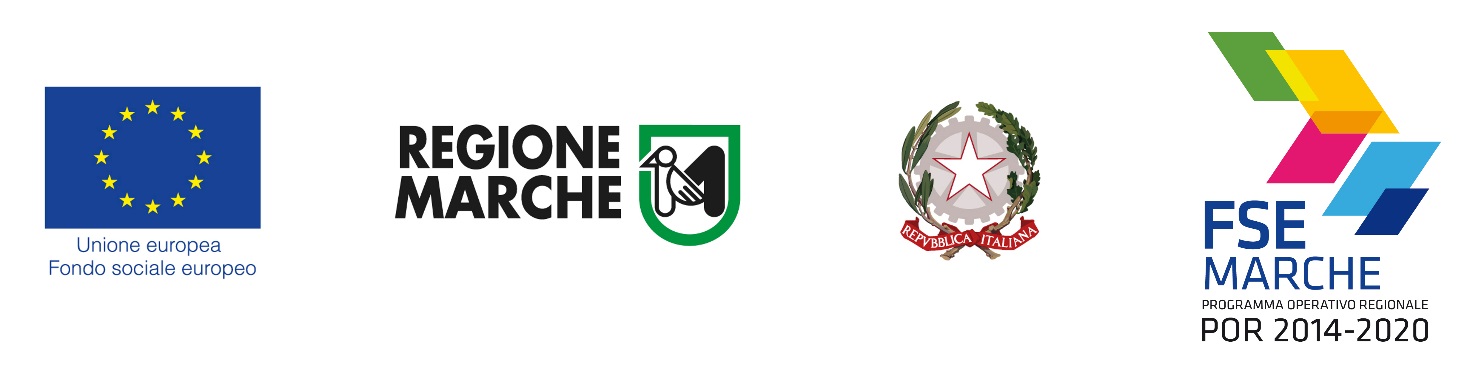 ALLEGATO A3DICHIARAZIONE DEI LEGALI RAPPRESENTANTI DEI SINGOLI SOGGETTI DIVERSI DAL CAPOFILA PARTECIPANTI ALLA ASSOCIAZIONE TEMPORANEA DI IMPRESA O ASSOCIAZIONE TEMPORANEA DI SCOPOIl sottoscritto _________________________________________________________________ nato a ________________________________ il _____________________________________ in qualità di legale rappresentante di “ ____________________________________” con sede legale in  __________________________________, Via ________________________ , n. ____________, C.F. __________________________________, partita IVA _______________________________ con riferimento all’Avviso pubblico per la presentazione di progetti formativi nel settore delle calzature - POR Marche FSE 2014/2020, Asse 1 Priorità d’investimento 8.1., RA 8.5consapevole di quanto previsto dagli artt. 75 e 76 del D.P.R. n. 445/2000 in merito alla decadenza dai benefici concessi sulla base di dichiarazioni non veritiere, nonché sulla responsabilità penale conseguente al rilascio di dichiarazioni mendaci e alla formazione e uso di atti falsi, ai sensi e per gli effetti di cui all’ art. 47 del D.P.R. 445/2000 sotto la propria responsabilità:DICHIARAa) di volersi costituire in: Associazione Temporanea di ImpresaAssociazione Temporanea di Scopocon i seguenti soggetti:Denominazione (o ragione sociale) _______________________________________ con sede in Via ________ n. ____ CAP ______ Città ____________________ (Prov.) ________Denominazione (o ragione sociale) _______________________________________ con sede in Via ________ n. ____ CAP ______ Città ____________________ (Prov.) ________Denominazione (o ragione sociale) _______________________________________ con sede in Via ________ n. ____ CAP ______ Città ____________________ (Prov.) ________che il soggetto capofila di detta Associazione sarà il seguente: _________________________che il soggetto è accreditato presso  per la macrotipologia formazione superiore con Decreto del Dirigente n. ______  del __________ ;oppureche il soggetto ha inoltrato richiesta di accreditamento per la macrotipologia formazione superiore in data ______________;che per il medesimo progetto non è stato chiesto né ottenuto alcun altro finanziamento pubblico;di essere in regola con le disposizioni relative all’inserimento dei disabili di cui alla legge 68/99;di conoscere la normativa comunitaria, nazionale e regionale che regolamenta l’utilizzo delle risorse del Fondo Sociale Europeo (FSE) e in particolare le disposizioni contenute nei “Manuali per la gestione e la rendicontazione dei progetti inerenti la formazione e le politiche attive del lavoro” di cui alla Deliberazione della Giunta Regionale n. 802 del 04.06.2012 e della Deliberazione della Giunta Regionale n. 1280 del 24.10.2016. Luogo e data _________________________								Timbro e firma del Legale rappresentante     per esteso e leggibile _________________________________